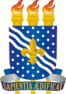 UNIVERSIDADE FEDERAL DA PARAÍBACENTRO DE CIÊNCIAS AGRÁRIASCAMOPSSERVIÇO SOCIALEDITAL 05-/2019- CCA/UFPB - SELEÇÃO DE VAGAS NA RESIDÊNCIA UNIVERSITÁRIA PÓS-GRADUANDOSPRIMEIRA FASEDEFERIDOSALBERLÂNIA MARQUES NUNES - Pós Graduação em BiodiversidadeMARIA SILVANA NUNES - Pós-Graduação em Agronomia  INDEFERIDOSDIEGO DE SOUSA VIEIRA- Pós- Graduação em ZootecniaMARIA ISABEL DE OLIVEIRA SOUSA- Pós- Graduação Obs: Os estudantes que tiveram seus processos deferidos na PRIMEIRA FASE deverão COMPARECER ao CAMOPS, Setor de SERVIÇO SOCIAL, no período de 7 a 11 de outubro, das 7: 00 às 11: 00 e das 13:00 às 17:00 horas, conforme especificado no Edital, para a REALIZAÇÃO DA ENTREVISTA, etapa final do processo seletivo.